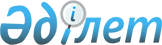 О порядке снятия юридическими лицами наличных денег с банковских счетов, снятия наличных денег сверх установленных предельных размеров и предоставления в Министерство финансов Республики Казахстан информации о снятии юридическими лицами наличных денег сверх установленных предельных размеров
					
			С истёкшим сроком
			
			
		
					Совместные постановления Правления Национального Банка Республики Казахстан от 21 апреля 2020 года № 51, Правления Агентства Республики Казахстан по регулированию и развитию финансового рынка от 29 апреля 2020 года № 54 и приказ Первого заместителя Премьер-Министра Республики Казахстан – Министра финансов Республики Казахстан от 29 апреля 2020 года № 435. Зарегистрирован в Министерстве юстиции Республики Казахстан 30 апреля 2020 года № 20544. Срок действия совместного постановления - по 31 декабря 2020 года
      Примечание ИЗПИ!

      Срок действия приказа - по 31.12.2020 (п.5 приказа).

      Примечание ИЗПИ!
Порядок введения в действие настоящего постановления см. п. 5
      В соответствии с Законом Республики Казахстан от 19 марта 2010 года "О государственной статистике" и Указом Президента Республики Казахстан от 21 апреля 2020 года № 308 "О некоторых мерах по стабилизации экономики" Правления Национального Банка Республики Казахстан и Агентства Республики Казахстан по регулированию и развитию финансового рынка ПОСТАНОВЛЯЮТ и Министр финансов Республики Казахстан ПРИКАЗЫВАЕТ:
      1. Определить следующий порядок снятия юридическими лицами наличных денег с банковских счетов, снятия наличных денег сверх установленных в соответствии с постановлением Правления Национального Банка Республики Казахстан от 21 апреля 2020 года № 50 "О предельных размерах сумм снятия юридическими лицами наличных денег с банковских счетов в течение календарного месяца и категориях юридических лиц, на которые не распространяется требование по снятию наличных денег с банковских счетов", зарегистрированным в Реестре государственной регистрации нормативных правовых актов под № 20494 (далее – постановление № 50), предельных размеров и предоставления в Министерство финансов Республики Казахстан информации о снятии юридическими лицами наличных денег сверх установленных предельных размеров:
      1) заявки на снятие наличных денег с банковских счетов от одного клиента финансовой организации, осуществляющей открытие и ведение банковских счетов юридических лиц, в течение текущего календарного месяца исполняются на сумму, не превышающую размеров, установленных в соответствии с постановлением № 50, в том числе с учетом суммы заявки (заявок) на снятие наличных денег с банковских счетов, принятой (принятых) ранее к исполнению в текущем календарном месяце;
      2) превышение размеров сумм, в пределах которых в течение календарного месяца допускается снятие наличных денег с банковских счетов юридических лиц, за исключением юридических лиц, на которые не распространяется требование по предельному размеру снятия наличных денег с банковских счетов, категории которых определены постановлением № 50, допускается при соблюдении в совокупности следующих условий:
      наличие документов, подтверждающих цель снятия наличных денег с банковского счета;
      представление юридическим лицом согласия на передачу данных в Комитет государственных доходов Министерства финансов Республики Казахстан и (или) его территориальные подразделения (далее – орган государственных доходов);
      получение финансовой организацией, осуществляющей открытие и ведение банковских счетов юридических лиц, сведений от органа государственных доходов об отсутствии оснований для отказа в выдаче наличных денег, превышающих установленный предельный размер;
      3) финансовая организация, осуществляющая открытие и ведение банковских счетов юридических лиц, в срок не позднее рабочего дня, следующего за днҰм подачи заявки на снятие наличных денег, направляет в орган государственных доходов документы, подтверждающие цель снятия наличных денег с банковского счета юридического лица, и заявку, которая должна содержать индивидуальный идентификационный номер уполномоченного представителя юридического лица, подавшего заявку на снятие наличных денег с банковского счета;
      4) органы государственных доходов в течение двух рабочих дней со дня получения сведений и документов, предусмотренных подпунктом 3) настоящего пункта, направляют финансовой организации, осуществляющей открытие и ведение банковских счетов юридических лиц, в письменной и (или) электронной форме сведения о наличии либо отсутствии оснований для отказа в выдаче наличных денег, превышающих установленный предельный размер;
      5) орган государственных доходов, с учҰтом применения системы управления рисками, выносит одно из следующих решений:
      по низкой степени риска – об отсутствии оснований для отказа в выдаче наличных денег;
      по высокой степени риска – о наличии оснований для отказа в выдаче наличных денег.
      Наступление срока свыше трех рабочих дней со дня подачи юридическим лицом заявки на снятие наличных денег, превышающих установленный предельный размер, и отсутствие сведений о наличии либо отсутствии оснований для отказа в выдаче наличных денег, превышающих установленный предельный размер, от органа государственных доходов является основанием для выдачи наличных денег, превышающих установленный предельный размер;
      6) в целях реализации подпункта 5) настоящего пункта орган государственных доходов для применения системы управления рисками, предусмотренной пунктом 1 статьи 136 Кодекса Республики Казахстан от 25 декабря 2017 года "О налогах и других обязательных платежах в бюджет (Налоговый кодекс)", вырабатывает критерии оценки степени риска, которые являются конфиденциальной информацией;
      7) за период со дня введения в действие постановления № 50 до окончания календарного месяца, в котором введено в действие постановление № 50, снятие наличных денег с банковских счетов юридических лиц осуществляется в пределах размеров сумм, установленных постановлением № 50;
      8) финансовые организации, осуществляющие открытие и ведение банковских счетов юридических лиц, ежемесячно, не позднее пятнадцатого числа месяца, следующего за отчетным месяцем, направляют в Национальный Банк Республики Казахстан сведения о размерах сумм снятия наличных денег с банковских счетов на сумму более 10 000 000 (десяти миллионов) тенге в совокупности, осуществленных в течение календарного месяца юридическими лицами, по форме согласно приложению к настоящему постановлению;
      9) Национальный Банк Республики Казахстан осуществляет свод данных, указанных в подпункте 8) настоящего пункта, на основе бизнес-идентификационных номеров в разрезе финансовых организаций, осуществляющих открытие и ведение банковских счетов юридических лиц, и юридических лиц, осуществивших снятие наличных денег с банковских счетов, для определения юридических лиц, превысивших установленные размеры сумм, в пределах которых в течение календарного месяца допускается снятие наличных денег с банковских счетов юридических лиц. Сводные данные направляются в электронной форме в орган государственных доходов для использования в системе управления рисками и Агентство Республики Казахстан по регулированию и развитию финансового рынка для осуществления контроля за соблюдением финансовыми организациями, осуществляющими открытие и ведение банковских счетов юридических лиц, порядка снятия юридическими лицами наличных денег с банковских счетов, предусмотренного настоящим постановлением.
      2. Департаменту наличного денежного обращения в установленном законодательством Республики Казахстан порядке обеспечить:
      1) совместно с Юридическим департаментом государственную регистрацию настоящего постановления в Министерстве юстиции Республики Казахстан;
      2) размещение настоящего постановления на официальном интернет-ресурсе Национального Банка Республики Казахстан после его официального опубликования;
      3) в течение десяти рабочих дней после государственной регистрации настоящего постановления представление в Юридический департамент сведений об исполнении мероприятий, предусмотренных подпунктом 2) настоящего пункта и пунктом 3 настоящего постановления.
      3. Департаменту информации и коммуникаций – пресс-службе Национального Банка обеспечить в течение двух рабочих дней после государственной регистрации настоящего постановления направление его копии на официальное опубликование в периодические печатные издания.
      4. Контроль за исполнением настоящего постановления возложить на курирующего заместителя Председателя Национального Банка Республики Казахстан, курирующего заместителя Председателя Агентства Республики Казахстан по регулированию и развитию финансового рынка и вице-министра финансов Республики Казахстан.
      5. Настоящее постановление вводится в действие с 1 июня 2020 года и действует по 31 декабря 2020 года.
      СОГЛАСОВАНО
Комитет по статистике
Министерства национальной экономики
Республики Казахстан
"____" ____________ 2020 года Форма, предназначенная для сбора административных данных
      Представляется: в Национальный Банк Республики Казахстан
      Форма административных данных размещена на официальном интернет-ресурсе: www.nationalbank.kz Сведения о размерах сумм снятия наличных денег с банковских счетов на сумму более 10 000 000 (десяти миллионов) тенге в совокупности, осуществленных в течение календарного месяца юридическими лицами
      Индекс формы административных данных: СНД_ЮР
      Периодичность: ежемесячная
      Отчетный период: по состоянию на "___"________20__года
      Круг лиц, представляющих сведения: финансовые организации, осуществляющие открытие и ведение банковских счетов юридических лиц
      Срок представления: ежемесячно, не позднее пятнадцатого числа месяца, следующего за отчетным месяцем
      БИН финансовой организации, осуществляющей открытие и ведение банковских счетов юридических лиц: _________________________
      Продолжение таблицы
      Продолжение таблицы
      Наименование________________ Адрес_______________________
Телефон ______________________________________________________
Адрес электронной почты _______________________________________
Исполнитель_______________________________________ ____________
фамилия, имя и отчество (при его наличии) телефон
Главный бухгалтер или лицо, уполномоченное на подписание формы
__________________________________________ ______________
фамилия, имя и отчество (при его наличии) подпись, телефон
Первый руководитель или лицо, уполномоченное им на подписание формы
____________________________________________ _______________
фамилия, имя и отчество (при его наличии) подпись, телефон
Дата "____" ______________ 20__ года Пояснение по заполнению формы административных данных Сведения о размерах сумм снятия наличных денег с банковских счетов на сумму более 10 000 000 (десяти миллионов) тенге в совокупности, осуществленных в течение календарного месяца юридическими лицами (индекс – СНД_ЮР, периодичность – ежемесячная) Глава 1. Общие положения
      1. Настоящее пояснение (далее – Пояснение) определяет единые требования по заполнению формы административных данных "Сведения по снятию наличных денег с банковских счетов юридических лиц" (далее – Форма).
      2. Форма разработана в соответствии с подпунктом 69) части второй статьи 15 Закона Республики Казахстан от 30 марта 1995 года "О Национальном Банке Республики Казахстан".
      3. Форма составляется ежемесячно финансовыми организациями, осуществляющими открытие и ведение банковских счетов юридических лиц по состоянию на первое число каждого месяца. Данные в Форме заполняются в тысячах тенге.
      4. Форму подписывают первый руководитель, главный бухгалтер или лица, уполномоченные на подписание Формы. Глава 2. Пояснение по заполнению Формы
      5. Форма заполняется на казахском или русском языках.
      6. Форма содержит информацию о снятии наличных денег с банковских счетов юридических лиц, в том числе в разрезе регионов.
      7. Все показатели являются обязательными для заполнения, если иное не оговорено в Пояснении к соответствующему показателю.
      8. В графе 1 указывается порядковый числовой номер сообщения по операциям юридических лиц, осуществивших снятие наличных денег на общую сумму, превысившую 10 000 000 (десять миллионов) тенге в течение календарного месяца, информация о которой представляется в Национальный Банк Республики Казахстан. Порядковый номер операции, формируется в порядке возрастания, начиная с номера "1" в числовом формате, в течение одного календарного месяца представления сообщений.
      9. В графе 2 указывается бизнес-идентификационный номер головного подразделения юридического лица, осуществившего снятие наличных денег на общую сумму, превысившую 10 000 000 (десять миллионов) тенге в течение календарного месяца.
      10. В графе 3 указывается наименование головного подразделения юридического лица, осуществившего снятие наличных денег на общую сумму, превысившую 10 000 000 (десять миллионов) тенге в течение календарного месяца. 
      11. В графе 4 указывается код типа субъектов предпринимательства, осуществившего снятие наличных денег на общую сумму, превысившую 10 000 000 (десять миллионов) тенге в течение календарного месяца:
      Код – 01 присваивается для субъектов малого предпринимательства, в том числе субъект микропредпринимательства – юридическое лицо; 
      Код – 04 присваивается для субъектов среднего предпринимательства – юридическое лицо;
      Код – 07 присваивается для субъектов крупного предпринимательства – юридическое лицо.
      12. В графе 5 указываются коды ОКЭД головного подразделения юридического лица, осуществившего снятие наличных денег на общую сумму, превысившую 10 000 000 (десять миллионов) тенге в течение календарного месяца.
      13. В графе 6 указывается определенная пунктом 1 настоящего постановления месячная сумма ограничения на снятие наличных денег с банковских счетов юридического лица, осуществившего снятие наличных денег на общую сумму, превысившую 10 000 000 (десять миллионов) тенге в течение календарного месяца:
      20 000 000 (двадцать миллионов) тенге – в случае, если юридическое лицо является субъектом малого предпринимательства;
      120 000 000 (сто двадцать миллионов) тенге – в случае, если юридическое лицо является субъектом среднего предпринимательства;
      150 000 000 (сто пятьдесят миллионов) тенге – в случае, если юридическое лицо является субъектом крупного предпринимательства.
      14. В графе 7 указывается установленная финансовой организации, осуществляющей открытие и ведение банковских счетов юридических лиц, месячная сумма ограничения на снятие наличных денег с банковских счетов юридического лица, осуществившего снятие наличных денег на общую сумму, превысившую 10 000 000 (десять миллионов) тенге в течение календарного месяца.
      15. В графе 8 указывается общая фактическая сумма снятия наличных денег с банковских счетов юридического лица, включая наличную иностранную валюту (эквивалент в тенге по рыночному курсу на день проведения операции), а также с использованием корпоративных банковских карт, осуществившего снятие наличных денег на общую сумму, превысившую 10 000 000 (десять миллионов) тенге в течение календарного месяца, в том числе с учетом обособленных подразделений юридического лица (филиалов и другие). Сумма данной графы должна равняться сумме граф 10-26.
      16. В графе 9 указывается эквивалент в тенге фактической суммы (по рыночному курсу на день проведения операции) снятия наличной иностранной валюты с банковских счетов юридического лица, осуществившего снятие наличных денег на общую сумму, превысившую 10 000 000 (десять миллионов) тенге в течение календарного месяца в том числе с учетом обособленных подразделений юридического лица (филиалов и другие). Указывается эквивалент в тенге.
      17. В графах 10 – 26 указываются общие фактические суммы снятия наличных денег с банковских счетов юридического лица, включая наличную иностранную валюту (эквивалент в тенге по рыночному курсу на день проведения операции), а также с использованием корпоративных банковских карт, осуществившего снятие наличных денег на общую сумму, превысившую 10 000 000 (десять миллионов) тенге в течение календарного месяца в том числе с учетом обособленных подразделений юридического лица (филиалов и другие) в разрезе регионов.
					© 2012. РГП на ПХВ «Институт законодательства и правовой информации Республики Казахстан» Министерства юстиции Республики Казахстан
				
      Председатель Агентства
Республики Казахстан по
регулированию и развитию
финансового рынка
__________ 
Первый Заместитель
Премьер-Министра
Республики Казахстан-
Министр финансов
__________ 
Председатель
 Национального Банка
Республики Казахстан
__________ 

М. АбылкасымоваА. СмаиловЕ. Досаев
Приложение к постановлениям
Правления Национального
Банка
Республики Казахстан
от 21 апреля 2020 года № 51
и Агентства
Республики Казахстан по
регулированию и развитию
финансового рынка
от 29 апреля 2020 года № 54
и приказа Министра финансов
Республики Казахстан
от 29 апреля 2020 года № 435Форматысяч тенге
№№
Информация о клиенте финансовой организации, осуществляющей открытие и ведение банковских счетов юридических лиц
Информация о клиенте финансовой организации, осуществляющей открытие и ведение банковских счетов юридических лиц
Информация о клиенте финансовой организации, осуществляющей открытие и ведение банковских счетов юридических лиц
Информация о клиенте финансовой организации, осуществляющей открытие и ведение банковских счетов юридических лиц
Информация о клиенте финансовой организации, осуществляющей открытие и ведение банковских счетов юридических лиц
Информация о клиенте финансовой организации, осуществляющей открытие и ведение банковских счетов юридических лиц
№№
БИН 
Наименование
Код типа субъекта
Код ОКЭД
Предусмотренный законодательством месячный лимит снятия наличных денег
Установленный финансовой организации, осуществляющей открытие и ведение банковских счетов юридических лиц, месячный лимит снятия наличных денег
1
2
3
4
5
6
7
Сумма снятия за отчетный месяц
Сумма снятия за отчетный месяц
Сумма снятия за отчетный месяц
Сумма снятия за отчетный месяц
Сумма снятия за отчетный месяц
Сумма снятия за отчетный месяц
Сумма снятия за отчетный месяц
Сумма снятия за отчетный месяц
Сумма снятия за отчетный месяц
Сумма снятия за отчетный месяц
Сумма снятия за отчетный месяц
Итого снятия
В том числе наличная иностранная валюта
В том числе по регионам
В том числе по регионам
В том числе по регионам
В том числе по регионам
В том числе по регионам
В том числе по регионам
В том числе по регионам
В том числе по регионам
В том числе по регионам
Итого снятия
В том числе наличная иностранная валюта
г. Нур-Султан
г. Алматы
г. Шымкент
Акмолинская область
Актюбинская область
Алматинская область
Атырауская область
Восточно-Казахстанская область
Жамбылская область
8
9
10
11
12
13
14
15
16
17
18
Сумма снятия за отчетный месяц
Сумма снятия за отчетный месяц
Сумма снятия за отчетный месяц
Сумма снятия за отчетный месяц
Сумма снятия за отчетный месяц
Сумма снятия за отчетный месяц
Сумма снятия за отчетный месяц
Сумма снятия за отчетный месяц
В том числе по регионам
В том числе по регионам
В том числе по регионам
В том числе по регионам
В том числе по регионам
В том числе по регионам
В том числе по регионам
В том числе по регионам
Западно-Казахстанская область
Карагандинская область
Костанайская область
Кызылординская область
Мангистауская область
Павлодарская область
Северо-Казахстанская область
Туркестанская область
19
20
21
22
23
24
25
26Приложение к форме
Сведений о размерах сумм
снятия наличных денег с
банковских счетов на сумму
более 10 000 000 (десяти
миллионов) тенге
в совокупности,
осуществленных в течение
календарного месяца
юридическими лицами